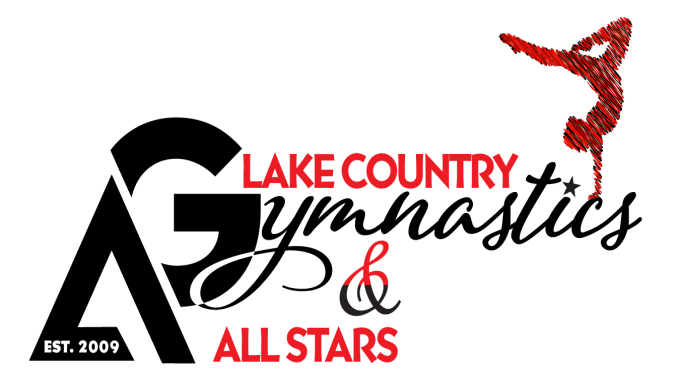 BIRTHDAY PARTY INFORMATIONOffering:Gymnastics or Cheer Parties52 Hwy 22 WestMilledgeville, GA 31061PLEASE ASK ABOUT OUR FREE TRIAL LESSON FOR ANY CLASS!Birthday Package:$200 for 1-15 party guests (including birthday child).  If you go over the 10 guests, an extra $20 fee per guest is due for the 16 – 20 birthday guest prices.  We will provide two gymnastics instructors.$235 for 20 – 25 guests (including birthday child).  If you go over the 25 guests, and extra $20 fee per guest is due. We will provide 2 – 3 instructors.**A non-refundable deposit of $50 is required upon booking party with the balance due party date.**BIRTHDAY PARTIES!!!We offer 2 hour BD party packages! Let us provide the space, the setup, clean up, and one hour of gymnastics or tumbling fun for your birthday boy or girl!! Call to schedule days and times.478-451-7568Website:   lakecountrygym.comFB:   	       lakecountrygymnasticsPARTIES PACKAGE INCLUDES:2 HOUR PARTY TIME (WE GIVE YOU 15-30 MIN TO SET UP)ONE HOUR OF GYMNASTICS or TUMBLING INSTRUCTIONLCGA provides instruction, set up, tables, chairs, and clean upFood must stay within the designated areas and no child is permitted on the floor area without supervision from instructorWe ask that the children attending party are within 3 years of age from the B-Day child.No children under the age of 18 months  allowed on the gym floor.We encourage parent participation (adults can have fun too).